7. 11.			Učivo 1.CLUPA
PUSA
LÁMU
MAPA
MELE
OLA
ELA
PEPA
POLE
EMA
ÁLA
PASE
MASO
MÁLO
LASO
SELE
ESO
SALÁM
LAMA
MÁMA
PAPÁ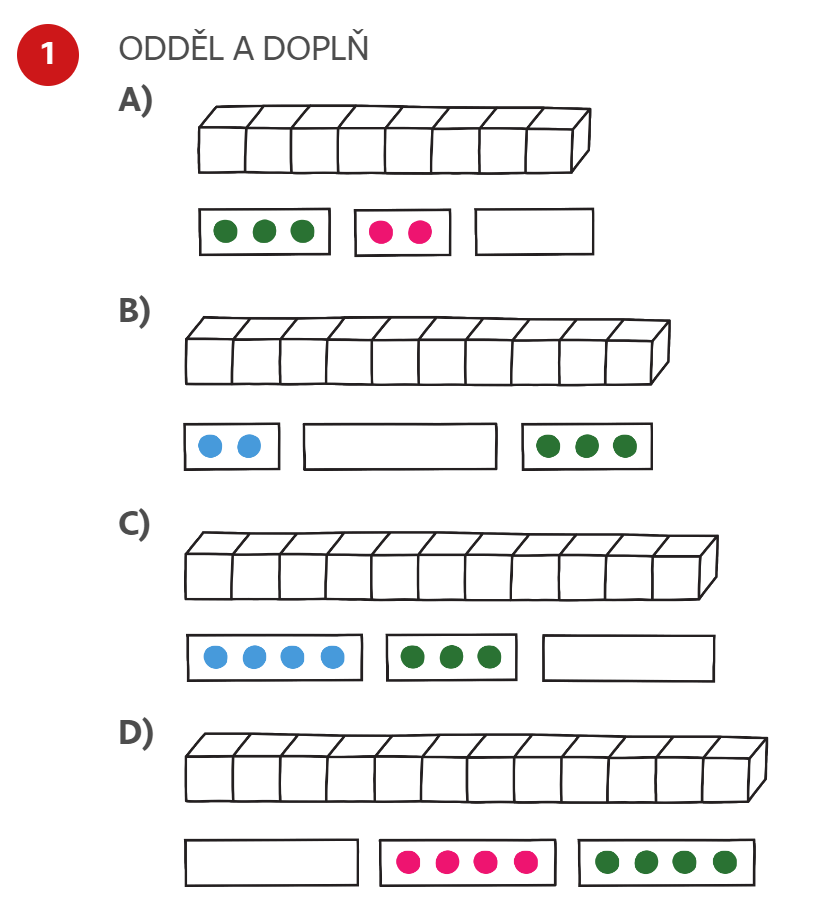 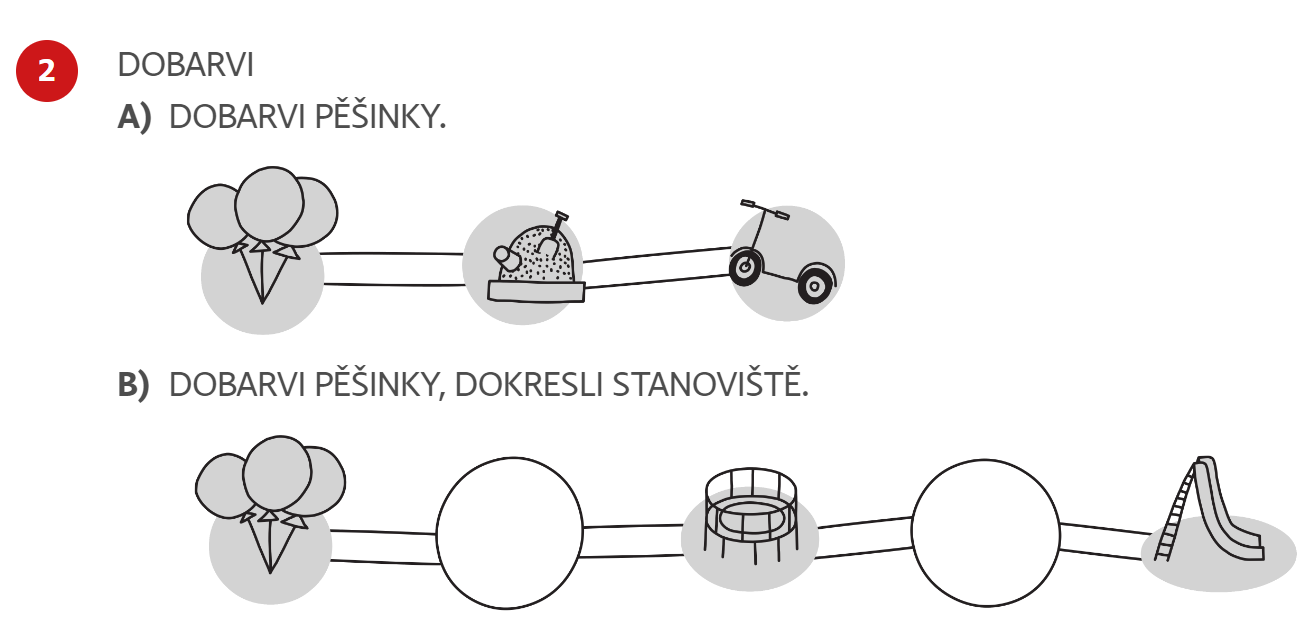 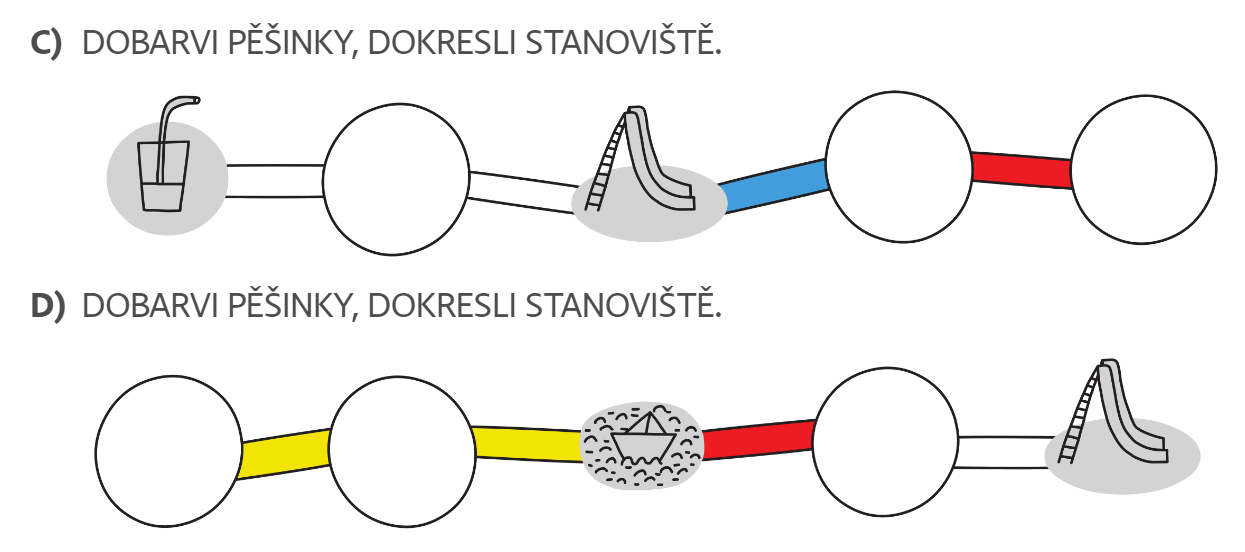 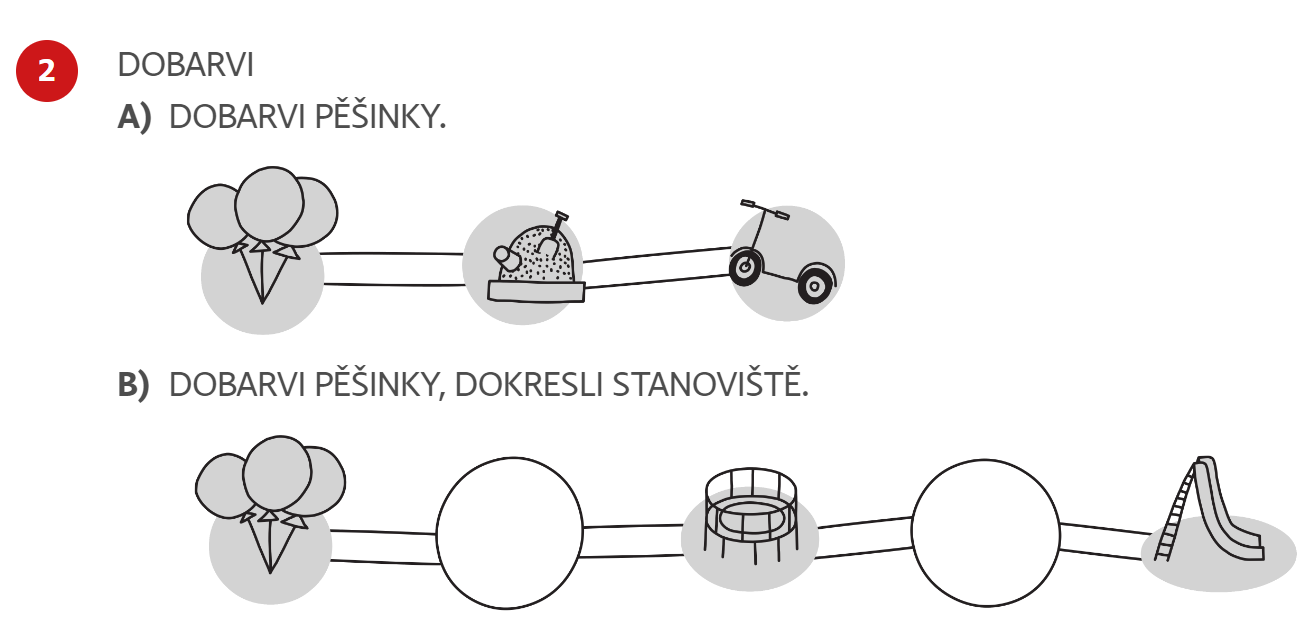 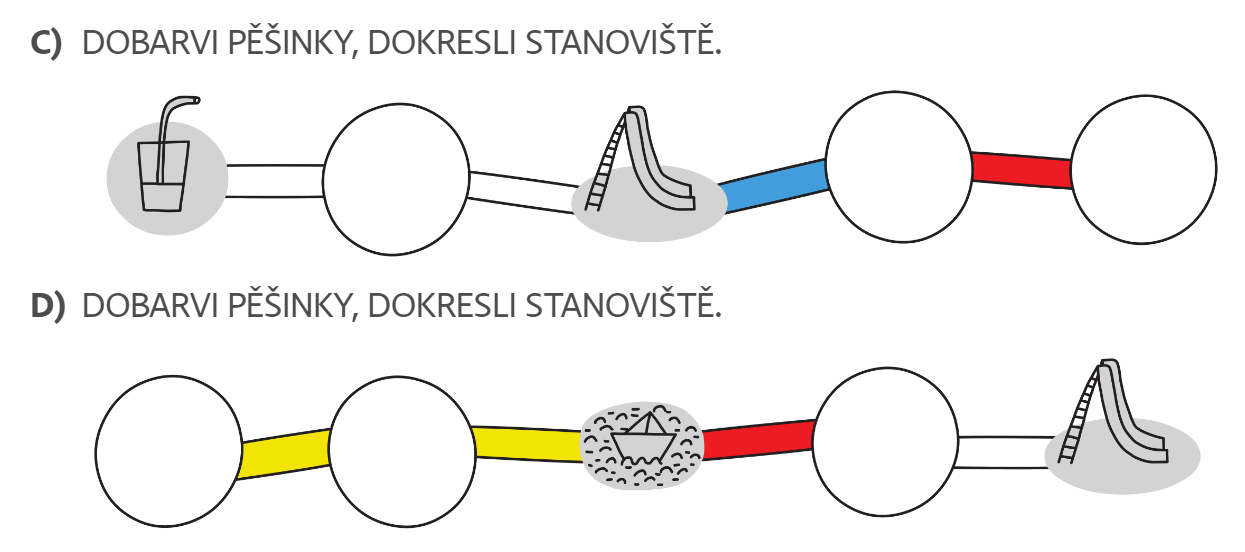 DenPředmětUčivo (pracovní sešit)DÚÚTMPS 33/1 a 2 – samostatněPracovní list z přílohy Krokování podle šipkového zápisu PS 33/3ČJKontrola DÚ ŽA 46/3 a 4ŽA 49/1-3 čtení s porozuměním + zápisHra KUFR (slova v příloze si třída přečte a snaží se je popsat kamarádovi, který ho musí uhodnout)DÚ ŽA 47/2 čteníPRVPodzim – opakování
Pracovní list (co se děje s listnatými a jehličnatými stromy, plody, přezimování zvířat, stěhovaví ptáci)Nové téma: u nás doma
PS 21 – povídání o rodině, členové rodiny, potřeby malých dětíPS 20/nakreslit svou rodinu (na příští úterý)